ALASKA WIND WORKING GROUP WIND-DIESEL WORKSHOP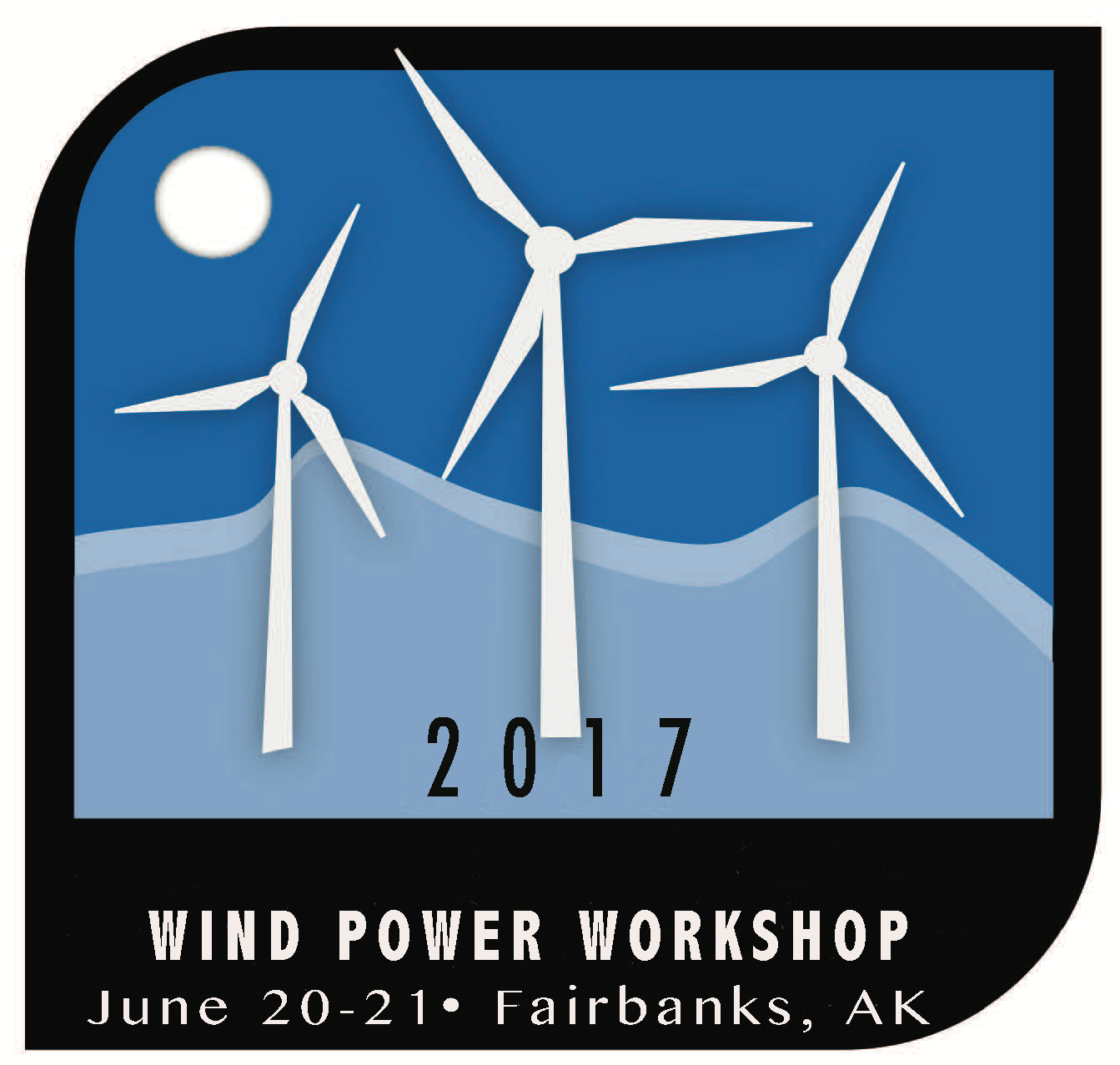 June 20-21, 2017  Fairbanks Pipeline Training Center3600 Cartwright CourtFairbanks, Alaska  99707DRAFT AGENDATUESDAY, JUNE 20 1:00PM - 4:30PM	 	HOMER Energy training (Univ. of Alaska) *This optional training event is for conference participants already familiar with HOMER modeling program. Instructors from HOMER energy will be on hand to provide advanced training with the HOMER program using real life examples from Alaska. Participation is limited and on a first come, first serve basis.3:30PM - 4:30PM 		WIND ENERGY 101 (Josh Craft, AK Energy 						Authority)5:00PM - 6:15PM 		Opening Reception place (Cold Climate 						Housing Research Center)WEDNESDAY, JUNE 217:00AM - 8:00AM 		REGISTRATION & HOSTED BREAKFAST8:00AM - 8:30AM		WELCOME & STATE OF THE MARKETThe technology market for islanded grids is rapidly growing, from applications on islands and in remote communities to microgrids in large urban areas. Learn about the state of the market, and ways to optimize existing wind-diesel systems in Alaska and elsewhere.8:30AM - 10:00AM		WIND-DIESEL INTEGRATION PART 1: Data and 	Controls Good data, good planning, and good controls and energy storage all play a part in successful integration of renewable technologies in a hybrid diesel grid. This moderated panel will examine case studies and walk through the steps to successful integration of wind and other renewables. 10:00AM - 10:30AM 	NETWORKING BREAK10:30AM – 12:00PM	WIND-DIESEL INTEGRATION PART 2: ENERGY 	STORAGE 	 Cost effective, reliable energy storage is critical to achieve high contributions of renewable energy in hybrid systems. This moderated panel will look at optimizing existing systems as well as highlight challenges and best practices for using storage to increase the utilization of renewable energy and better balance system frequency and loads. 12:00PM - 1:00PM 		HOSTED LUNCH
1:00PM - 2:30PM		PROJECT SUPPORT: FINANCING, TRAINING & POLICYThis moderated panel will explore one possible option for financing small wind projects and discuss training and policies to encourage and support communities seeking sustainable energy solutions2:30PM – 3:00PM		NETWORKING BREAK3:00PM - 4:30PM	 	SOLVE IT!This moderated session will highlight how various communities have resolved common and maybe not so common issues facing hybrid systems on islanded grids from financing and training to O & M problems. 4:30PM - 5:30PM		THROUGH THE LOOKING GLASS: A PEEK AT 						THE 	FUTUREThis end-of-the-day moderated discussion will look at what’s next in the remote and islanded grid market in the various areas of finance, policy, technological innovation, and capacity building. 